Marisol Casas Vives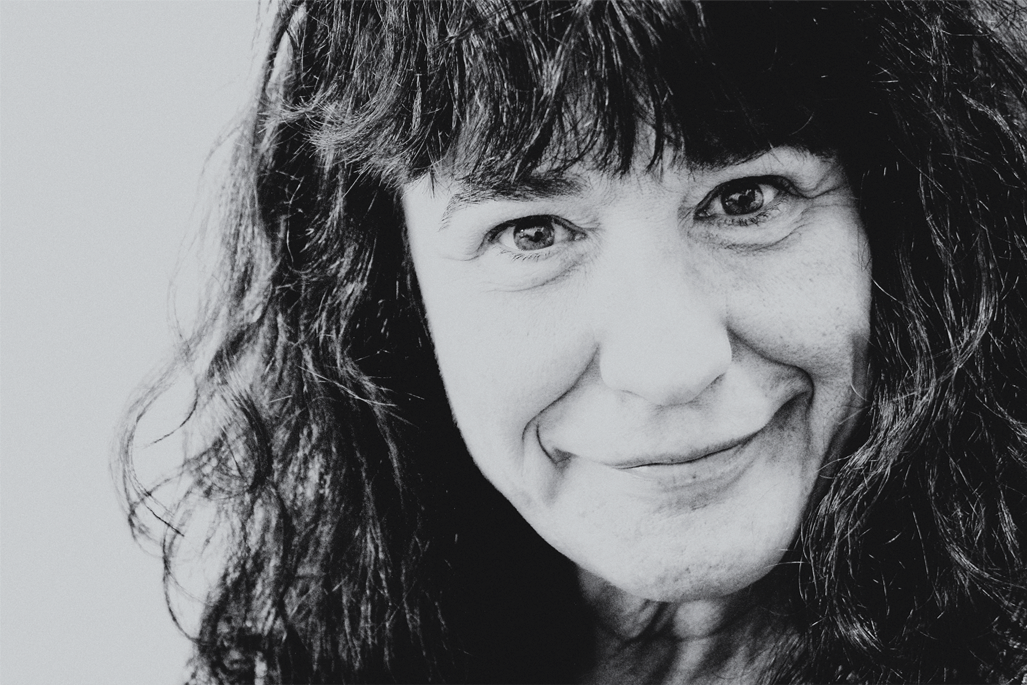 Actriu i DirectoraNacuda el 22 de setembre de1964 Visc a l’Avinguda de Roma, 41 6é 2aBarcelona (08029) DNI 39863683Z619 97 55 05marisolcasas62@gmail.com Videobook: https://vimeo.com/102711104 “Treballant el Clown, la Marisol es diverteix explicant-nos les misèries i grandeses de l'ésser humà.La Marisol crea, actua, i dirigeix. El seu desig de fer un teatre proper a la gent, la guia per treballar amb col·lectius socialment fragilitzats. Amb els anys, en diferents centres socials i culturals de Catalunya, ha creat diversos espectacles on actors i actrius de diferents barris i de totes les edats expressen les seves petites alegries, les obsessions que es poden fer presents en les seves vides, els seus dubtes, les seves il·lusions, les seves pors, les seves nostàlgies… La vida de les persones es transvesteix, i, sota la forma d’una tragicomèdia, trontollen les certeses.Per la Marisol el teatre ofereix un punt de trobada únic, d’intercanvi i de plaer. Un espai màgic que permet també reflexionar i preguntar-se sobre els vincles que uneixen o que diferencien els individus entre ells. L’escenari es converteix en un gran terreny de joc, on el cos i les paraules dels actors i actrius es projecten i xoquen per entreobrir la porta de l’imaginari”2016Direcció i actriu a “ Je m’appelle Billy”. Creació musical i interpretació: Ferran Barrios Vinyes. Direcció: Sandrine Guise. Companyia Sprilune. Preestrena el 15 de gener del 2016 a L’ Espai Jove Les Basses de Barcelonahttps://youtu.be/70TxJHB4dho  2015Actriu a “L’Inspector", de Nikolai Gògol. Director: Manel Anoro. Companyia "La Trifulga dels Fútils". Cicle « L’Altre Festival». Nau Ivanow, Barcelona. https://www.youtube.com/watch?v=BdGgH0Xy7Lw 2014 Direcció a "Crack Clown”. Espectacle de creació pròpia. Companyia «Està Clown». Casal de Les Escodines. Manresa (Barcelona). Representacions també en diversos pobles i ciutats de Catalunya(Barcelona, Manresa, Santpedor, Artés, Avinyó). (Directora) https://www.facebook.com/estaclown2013Direcció i actriu a “Incerteses”. Espectacle poètico-musical amb Marisol Casas (rapsode) i Núria Planell (acordionista). Poemes originals de Marisol Casas (publicat en el llibre del mateix títol).Actuacions a Barcelona, Calaf, Caldes de Malavella, Manresa, Sant Cugat del Vallès. (Directora i actriu)  https://incerteses.wordpress.com2012Actriu a "Nàpols Mil.lionària", d’Eduardo de Filippo.Director: Manel Anoro. Companyia “La Trifulga dels Fútils". Representació a l’Ateneu de Nou Barris de Barcelona. (Actriu)  http://latrifulgadelsfutils.wix.com/latrifulga#!napols-milionria/c1p72010Creació i actriu a  "La Nit De Tots". Idea original i actuació: Marisol Casas. Director: Manel Capellades. Teatre Riereta, Barcelona.. (Creació i actriu) https://www.youtube.com/watch?v=rCi-KNI6BB82008Actriu a "El ball". Adaptació de la novel·la d’Irène Némirovsky. Director: Brian McCarthy.Teatre Riereta, Barcelona. (Actriu)2007Ajudant de direcció a  "Pedro y el Capitán", de Mario Benedetti. Director: Pere Ferran. Teatre del Poble Espanyol Barcelona.2005Creació i actriu a "La violència a l’Escola”. Taller de teatre social pel Fòrum Social de l’Educació. Paranimf de la Universitat de Barcelona. Amb la Laura Conejero, Txus Martinez i Cesar Rojas2002Subdirectora a "De tant que t’estimo”, de Mariona Masgrau. Espectacle de titelles. Teatre Malic, Barcelona.2001Actriu a “El Regressiu”, de Manuel de Pedrolo. Director: Xavier Noms. Teatre de Ponent, Granollers ( Barcelona).2000Actriu a "La família de la xemeneia", de Jacques Prévert.Director: Enric Cervera. Guasch Teatre,Barcelona. 2000Creació, directora i actriu a "Homenatge a Jacques Prévert". Espectacle de creació pròpia.Institut Francès de Barcelona. Actriu, regidora i ajudant de direcció a "Revisió Anual", de Montserrat Cornet. Mercè Comes, Teresa Cunillé i Mercè Broquetes. Teatre Goya Barcelona1999-2004Col·legi del Teatre de Barcelona. Cursos amb Mercè Lleixà (Anàlisi interpretació del text), Ferran Audí (Shakespeare), Peter Gadish (El cos en el text).1998-2004Cursos de l’AADPCMaurice Durozier, del Théâtre du Soleil (Interpretació i expressió corporal amb textos de Shakespeare), Ferran Rañé (El poder del Gag), Salvador Oliva (Mètrica i poesia), James de Paul (Interpretant Tennessee Williams), Carlo Bosso (Commedia dell 'Arte),Monika Pagneux (Espai escènic), Christine Aldaire (Estudi dels personatges shakespearians)2010Llargmetratge “el Nens de Can Cots” d’ Aina Sastre2003 i 2001"El cor de la ciutat" (repartiment)2000"Laberint d'ombres" (repartiment)2000Curtmetratge”Els diumenges” de Lluis Baulidahttps://vimeo.com/412279752016 Shakespeare en acció. La paraula com a impuls per alliberar  l’actor amb Konrad Zschiedrich.2014 Interpretació de text amb Raimon Molins2013-2010Clown i bufó3 cursos amb Philippe Gaulier2012-2011Curs de Psicoanàlisi i teatre a L’Espai Psicoanalític de BarcelonaCatalà nadiu/ Castellà nadiu/ francès nadiu.